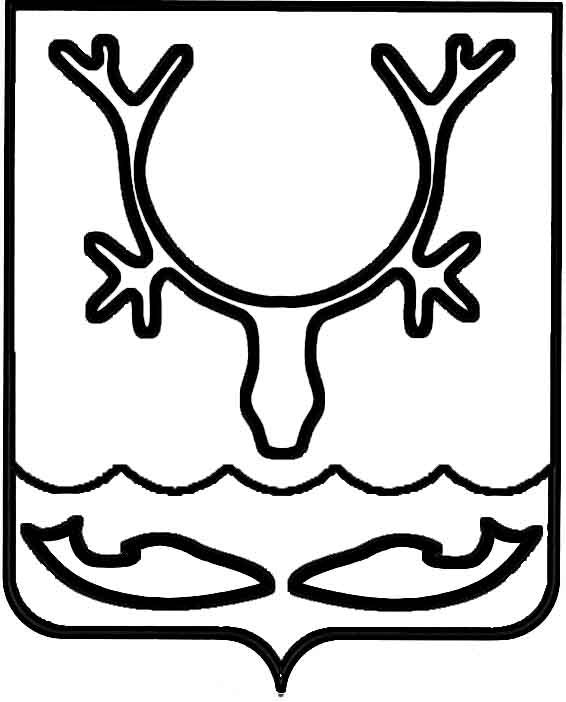 Администрация МО "Городской округ "Город Нарьян-Мар"ПОСТАНОВЛЕНИЕот “____” __________________ № ____________		г. Нарьян-МарО внесении изменений в муниципальную программу муниципального образования "Городской округ "Город Нарьян-Мар" "Местное самоуправление"Руководствуясь Бюджетным кодексом Российской Федерации, постановлением Администрации МО "Городской округ "Город Нарьян-Мар" от 30.07.2013 № 1496 "Об утверждении порядка разработки, реализации и оценки эффективности муниципальных программ муниципального образования "Городской округ "Город Нарьян-Мар", решениями Совета городского округа "Город Нарьян-Мар"                             от 22.02.2017 № 332-р "О внесении изменений в Решение "О бюджете                                МО "Городской округ "Город Нарьян-Мар" на 2017 и плановый период 2018                         и 2019 годов", от 05.06.2017 № 389-р" О внесении изменений в Решение "О бюджете МО "Городской округ "Город Нарьян-Мар" на 2017 и плановый период 2018                          и 2019 годов", Администрация МО "Городской округ "Город Нарьян-Мар"П О С Т А Н О В Л Я Е Т:1.	Утвердить изменения в муниципальную программу муниципального образования "Городской округ "Город Нарьян-Мар" "Местное самоуправление", утвержденную постановлением Администрации МО "Городской округ "Город Нарьян-Мар" от 18.11.2015 № 1319 (в ред. от 19.04.2017 № 465, далее – Программа) согласно Приложению.2.	Настоящее постановление вступает в силу со дня его подписания                              и подлежит официальному опубликованию.Приложениек постановлению Администрации МО "Городской округ "Город Нарьян-Мар"от 03.07.2017 № 751ИЗМЕНЕНИЯВ МУНИЦИПАЛЬНУЮ ПРОГРАММУ МУНИЦИПАЛЬНОГО ОБРАЗОВАНИЯ "ГОРОДСКОЙ ОКРУГ "ГОРОД НАРЬЯН-МАР""МЕСТНОЕ САМОУПРАВЛЕНИЕ"1.	В паспорте Программы в разделе "Соисполнители муниципальной программы" третий абзац исключить.2.	В паспорте Программы раздел "Объемы и источники финансирования муниципальной программы" изложить в следующей редакции:"".3.	Приложение 1 к Программе изложить в следующей редакции:"Приложение 1к муниципальной программемуниципального образования"Городской округ "Город Нарьян-Мар" "Местное самоуправление"Ресурсное обеспечениереализации муниципальной программы муниципального образования "Городской округ "Город Нарьян-Мар""Местное самоуправление"Ответственный исполнитель муниципальной программы: управление экономического и инвестиционного развития".4.	Приложение 2 к Программе изложить в следующей редакции:"Приложение 2к муниципальной программемуниципального образования"Городской округ "Город Нарьян-Мар" "Местное самоуправление"Перечень мероприятий
муниципальной программы муниципального образования "Городской округ "Город Нарьян-Мар"
"Местное самоуправление"".0307.2017751Глава МО "Городской округ "Город Нарьян-Мар" О.О.БелакОбъемы и источникифинансирования  муниципальной программыОбщий объем финансирования Программы                                1 383 206,0 тыс. рублей, в том числе по годам:2016 год – 287 977,9 тыс. руб.;2017 год – 272 279,7 тыс. руб.;2018 год – 273 946,9 тыс. руб.;2019 год – 274 344,3 тыс. руб.;2020 год – 274 657,2 тыс. руб.В том числе за счет средств бюджета Ненецкого автономного округа (далее – окружной бюджет)                      19 520,2 тыс. рублей, из них:2016 год – 7 287,3 тыс. руб.;2017 год – 5 966,3 тыс. руб.;2018 год – 2 353,4 тыс. руб.;2019 год – 1 798,6 тыс. руб.;2020 год – 2 114,6 тыс. руб.,за счет средств бюджета МО "Городской округ            "Город Нарьян-Мар" (далее – городской бюджет)                  1 363 685,8 тыс. рублей, из них:2016 год – 280 690,6 тыс. руб.;2017 год – 266 313,4 тыс. руб.;2018 год – 271 593,5 тыс. руб.;2019 год – 272 545,7 тыс. руб.;2020 год – 272 542,6 тыс. руб.Наименование муниципальной  программыИсточник финансированияОбъем финансирования, тыс. руб.Объем финансирования, тыс. руб.Объем финансирования, тыс. руб.Объем финансирования, тыс. руб.Объем финансирования, тыс. руб.Объем финансирования, тыс. руб.Наименование муниципальной  программыИсточник финансированияОбъем финансирования, тыс. руб.Объем финансирования, тыс. руб.Объем финансирования, тыс. руб.Объем финансирования, тыс. руб.Объем финансирования, тыс. руб.Объем финансирования, тыс. руб.Наименование муниципальной  программыИсточник финансированиявсего2016 
год2017 
год2018 
год2019 
год2020 
годНаименование муниципальной  программыИсточник финансированиявсего2016 
год2017 
год2018 
год2019 
год2020 
годАБ145678Муниципальная программа МО "Городской округ "Город Нарьян-Мар" "Местное самоуправление"Всего, в том числе:1 383 206,0287 977,9272 279,7273 946,9274 344,3274 657,2Муниципальная программа МО "Городской округ "Город Нарьян-Мар" "Местное самоуправление"окружной бюджет19 520,27 287,35 966,32 353,41 798,62 114,6Муниципальная программа МО "Городской округ "Город Нарьян-Мар" "Местное самоуправление"городской бюджет1 363 685,8280 690,6266 313,4271 593,5272 545,7272 542,6№ п/пНаименованиеНаименованиеСоисполнители мероприятийИсточникиОбъемы финансирования (тыс. руб.)Объемы финансирования (тыс. руб.)Объемы финансирования (тыс. руб.)Объемы финансирования (тыс. руб.)Объемы финансирования (тыс. руб.)Объемы финансирования (тыс. руб.)Объемы финансирования (тыс. руб.)№ п/пнаправления (мероприятия )направления (мероприятия )Соисполнители мероприятийфинансированияВсего2016 год2017 год2018 год 2019 год2019 год2020 год1223456789910                                Раздел 1. Функционирование органов местного самоуправления                                Раздел 1. Функционирование органов местного самоуправления                                Раздел 1. Функционирование органов местного самоуправления                                Раздел 1. Функционирование органов местного самоуправления                                Раздел 1. Функционирование органов местного самоуправления                                Раздел 1. Функционирование органов местного самоуправления                                Раздел 1. Функционирование органов местного самоуправления                                Раздел 1. Функционирование органов местного самоуправления                                Раздел 1. Функционирование органов местного самоуправления                                Раздел 1. Функционирование органов местного самоуправления                                Раздел 1. Функционирование органов местного самоуправления                                Раздел 1. Функционирование органов местного самоуправления1.Расходы на содержание органов местного самоуправления, в том числе: Расходы на содержание органов местного самоуправления, в том числе: Итого по направлению               за счет средств городского бюджета921 251,1193 304,7178 201,6183 231,6183 256,6183 256,6183 256,61.1.Расходы на обеспечение деятельности  Администрации муниципального образования  "Городской округ "Город Нарьян-Мар"Расходы на обеспечение деятельности  Администрации муниципального образования  "Городской округ "Город Нарьян-Мар"Отдел бухгалтерского учета и отчетностигородской бюджет605 598,7118 987,9120 283,9122 092,3122 117,3122 117,3122 117,31.2.Расходы на обеспечение деятельности  Управления строительства, ЖКХ и ГД Администрации муниципального образования  "Городской округ "Город Нарьян-Мар"Расходы на обеспечение деятельности  Управления строительства, ЖКХ и ГД Администрации муниципального образования  "Городской округ "Город Нарьян-Мар"Управление строительства,городской бюджет176 049,136 533,833 627,635 295,935 295,935 295,935 295,91.2.Расходы на обеспечение деятельности  Управления строительства, ЖКХ и ГД Администрации муниципального образования  "Городской округ "Город Нарьян-Мар"Расходы на обеспечение деятельности  Управления строительства, ЖКХ и ГД Администрации муниципального образования  "Городской округ "Город Нарьян-Мар"ЖКХ и ГДгородской бюджет176 049,136 533,833 627,635 295,935 295,935 295,935 295,91.3.Расходы на обеспечение деятельности Управления финансов Администрации МО "Городской округ "Город Нарьян-Мар"Расходы на обеспечение деятельности Управления финансов Администрации МО "Городской округ "Город Нарьян-Мар"Управлениегородской бюджет124 849,023 028,724 290,125 843,425 843,425 843,425 843,41.3.Расходы на обеспечение деятельности Управления финансов Администрации МО "Городской округ "Город Нарьян-Мар"Расходы на обеспечение деятельности Управления финансов Администрации МО "Городской округ "Город Нарьян-Мар"финансов городской бюджет124 849,023 028,724 290,125 843,425 843,425 843,425 843,41.4.Расходы на обеспечение деятельности Управления образования, молодежной политики и спорта Администрации МО "Городской округ "Город Нарьян-Мар"Расходы на обеспечение деятельности Управления образования, молодежной политики и спорта Администрации МО "Городской округ "Город Нарьян-Мар"Управление образования, молодежной политики и спортагородской бюджет11 125,911 125,90,00,00,00,00,01.5.Расходы, связанные с передачей полномочий                    в сфере образованияРасходы, связанные с передачей полномочий                    в сфере образованияУправление образования, молодежной политики и спортагородской бюджет3 628,43 628,40,00,00,00,00,0Итого по I разделу:Итого по I разделу:Итого по I разделу:Итого по I разделу:921 251,1193 304,7178 201,6183 231,6183 256,6183 256,6183 256,6в том числе:в том числе:в том числе:городской бюджет921 251,1193 304,7178 201,6183 231,6183 256,6183 256,6183 256,6                                Раздел II. Материально-техническое и транспортное обеспечение органов местного самоуправления                                Раздел II. Материально-техническое и транспортное обеспечение органов местного самоуправления                                Раздел II. Материально-техническое и транспортное обеспечение органов местного самоуправления                                Раздел II. Материально-техническое и транспортное обеспечение органов местного самоуправления                                Раздел II. Материально-техническое и транспортное обеспечение органов местного самоуправления                                Раздел II. Материально-техническое и транспортное обеспечение органов местного самоуправления                                Раздел II. Материально-техническое и транспортное обеспечение органов местного самоуправления                                Раздел II. Материально-техническое и транспортное обеспечение органов местного самоуправления                                Раздел II. Материально-техническое и транспортное обеспечение органов местного самоуправления                                Раздел II. Материально-техническое и транспортное обеспечение органов местного самоуправления                                Раздел II. Материально-техническое и транспортное обеспечение органов местного самоуправления                                Раздел II. Материально-техническое и транспортное обеспечение органов местного самоуправления2.Расходы на обеспечение деятельности подведомственного казенного учрежденияУправление строительства,Управление строительства,Итого по направлению за счет средств городского бюджета129 111,426 763,825 782,424 899,624 899,625 832,825 832,82.Расходы на обеспечение деятельности подведомственного казенного учрежденияЖКХ и ГДЖКХ и ГДИтого по направлению за счет средств городского бюджета129 111,426 763,825 782,424 899,624 899,625 832,825 832,8Итого по II разделу:Итого по II разделу:Итого по II разделу:Итого по II разделу:129 111,426 763,825 782,424 899,624 899,625 832,825 832,8в том числе:в том числе:в том числе:городской бюджет129 111,426 763,825 782,424 899,624 899,625 832,825 832,8Раздел III. Реализация полномочий местного самоуправленияРаздел III. Реализация полномочий местного самоуправленияРаздел III. Реализация полномочий местного самоуправленияРаздел III. Реализация полномочий местного самоуправленияРаздел III. Реализация полномочий местного самоуправленияРаздел III. Реализация полномочий местного самоуправленияРаздел III. Реализация полномочий местного самоуправленияРаздел III. Реализация полномочий местного самоуправленияРаздел III. Реализация полномочий местного самоуправленияРаздел III. Реализация полномочий местного самоуправленияРаздел III. Реализация полномочий местного самоуправленияРаздел III. Реализация полномочий местного самоуправления3.Мероприятия в сфере гражданской обороны и чрезвычайных ситуацийИтого по направлению за счет средств городского бюджета50 755,010 968,09 666,710 040,110 040,110 040,110 040,13.1.Мероприятия в сфере гражданской обороны и чрезвычайных ситуацийОтдел ГО и ЧС, мобилизационной работы Отдел ГО и ЧС, мобилизационной работы городской бюджет9 475,01 895,01 895,01 895,01 895,01 895,01 895,03.2.Обеспечение пожарной безопасностиУправление строительства,Управление строительства,городской бюджет41 280,09 073,07 771,78 145,18 145,18 145,18 145,13.2.Обеспечение пожарной безопасностиЖКХ и ГД,ЖКХ и ГД,городской бюджет41 280,09 073,07 771,78 145,18 145,18 145,18 145,13.2.Обеспечение пожарной безопасностиМБУ "Чистый город" МБУ "Чистый город" городской бюджет41 280,09 073,07 771,78 145,18 145,18 145,18 145,14.Мероприятия в сфере обеспечения общественного порядка, профилактики терроризма, экстремизма, противодействия коррупцииОтдел ГО и ЧС, мобилизационной работы,  Отдел ГО и ЧС, мобилизационной работы,  Итого по направлению за счет средств городского бюджета5 480,0940,01 540,01 000,01 000,01 000,01 000,04.Мероприятия в сфере обеспечения общественного порядка, профилактики терроризма, экстремизма, противодействия коррупцииОтдел по  противодействию коррупции,Отдел по  противодействию коррупции,Итого по направлению за счет средств городского бюджета5 480,0940,01 540,01 000,01 000,01 000,01 000,04.Мероприятия в сфере обеспечения общественного порядка, профилактики терроризма, экстремизма, противодействия коррупцииправовое управлениеправовое управлениеИтого по направлению за счет средств городского бюджета5 480,0940,01 540,01 000,01 000,01 000,01 000,05.Мероприятия в сфере имущественных и земельных отношенийИтого по направлению за счет средств городского бюджета4 270,0740,01 310,0740,0740,0740,0740,05.1.Мероприятия по землеустройству и землепользованиюУправление муниципального имущества и земельных отношенийУправление муниципального имущества и земельных отношенийгородской бюджет1 680,0300,0480,0300,0300,0300,0300,05.2.Оценка недвижимости, признание прав и регулирование отношений по государственной и муниципальной собственностиУправление муниципального имущества и земельных отношенийУправление муниципального имущества и земельных отношенийгородской бюджет2 457,0307,0830,0440,0440,0440,0440,05.3.Исполнение судебных актов Российской Федерации и мировых соглашений по возмещению вреда, причиненного в результате незаконных действий (бездействия) органов государственной власти (государственных органов), органов местного самоуправления либо должностных лиц этих органов, а также              в результате деятельности учрежденийОтдел бухгалтерского учета и отчетностиОтдел бухгалтерского учета и отчетностигородской бюджет133,0133,00,00,00,00,00,06.Обеспечение проведения и участия в праздничных и официальных мероприятияхИтого по направлению за счет средств городского бюджета8 872,62 993,41 469,81 469,81 469,81 469,81 469,86.1.Участие муниципального образования "Городской округ "Город Нарьян-Мар"                        в деятельности Союзов и Ассоциаций муниципальных образований  Управление организационно-информационного обеспеченияУправление организационно-информационного обеспечениягородской бюджет3 730,1811,3729,7729,7729,7729,7729,76.2.Обеспечение проведения праздничных                          и официальных мероприятий Управление организационно-информационного обеспеченияУправление организационно-информационного обеспечениягородской бюджет5 142,52 182,1740,1740,1740,1740,1740,17.Организационно-информационное обеспечениеИтого по направлению за счет средств городского бюджета32 346,88 055,66 072,86 072,86 072,86 072,86 072,87.1.Мероприятия, направленные на информирование населения о деятельности органов местного самоуправленияУправление организационно-информационного обеспечения Управление организационно-информационного обеспечения городской бюджет3 133,7973,7540,0540,0540,0540,0540,07.2.Издание официального бюллетеня МО "Городской округ "Город Нарьян-Мар"                  "Наш город"Управление строительства,Управление строительства,городской бюджет29 213,17 081,95 532,85 532,85 532,85 532,85 532,87.2.Издание официального бюллетеня МО "Городской округ "Город Нарьян-Мар"                  "Наш город"ЖКХ и ГДЖКХ и ГДгородской бюджет29 213,17 081,95 532,85 532,85 532,85 532,85 532,88.Обеспечение расходных обязательств для завершения работ по объектам в рамках ранее заключенных муниципальных контрактов Итого по направлению,                     в т.ч.:447,5447,50,00,00,00,00,08.1.Строительство школы № 3 на 700 мест                            по ул. Авиаторов в г. Нарьян-Маре, разработка проектной документацииУправление строительства,Управление строительства,окружной бюджет443,0443,00,00,00,00,00,08.1.Строительство школы № 3 на 700 мест                            по ул. Авиаторов в г. Нарьян-Маре, разработка проектной документацииЖКХ и ГДЖКХ и ГДгородской бюджет4,54,50,00,00,00,00,0Итого по III разделу:Итого по III разделу:Итого по III разделу:Итого по III разделу:102 171,924 144,520 059,319 322,719 322,719 322,719 322,7в том числе:в том числе:в том числе:окружной бюджет443,0443,00,00,00,00,00,0городской бюджет101 728,923 701,520 059,319 322,719 322,719 322,719 322,7Раздел IV. Исполнение социальных обязательств муниципального образованияРаздел IV. Исполнение социальных обязательств муниципального образованияРаздел IV. Исполнение социальных обязательств муниципального образованияРаздел IV. Исполнение социальных обязательств муниципального образованияРаздел IV. Исполнение социальных обязательств муниципального образованияРаздел IV. Исполнение социальных обязательств муниципального образованияРаздел IV. Исполнение социальных обязательств муниципального образованияРаздел IV. Исполнение социальных обязательств муниципального образованияРаздел IV. Исполнение социальных обязательств муниципального образованияРаздел IV. Исполнение социальных обязательств муниципального образованияРаздел IV. Исполнение социальных обязательств муниципального образованияРаздел IV. Исполнение социальных обязательств муниципального образования9.Выплата доплат к пенсиям муниципальных служащих муниципального образования "Городской округ "Город Нарьян-Мар"Отдел бухгалтерского учета и отчетностиОтдел бухгалтерского учета и отчетностиИтого по направлению за счет средств городского бюджета178 953,730 326,735 752,337 624,937 624,937 624,937 624,910.Единовременная денежная выплата гражданам, которые награждаются Почетной грамотой МО "Городской округ "Город Нарьян-Мар"Управление организационно-информационного обеспеченияУправление организационно-информационного обеспеченияИтого по направлению за счет средств городского бюджета550,0110,0110,0110,0110,0110,0110,011.Единовременная денежная выплата гражданам, которым присваивается звание "Ветеран города Нарьян-Мара"Отдел бухгалтерского учета и отчетности Отдел бухгалтерского учета и отчетности Итого по направлению за счет средств городского бюджета375,075,075,075,075,075,075,012.Выплаты гражданам, которым присвоено звание "Почетный гражданин города              Нарьян-Мара"Итого по направлению за счет средств городского бюджета7 121,21 430,81 422,61 422,61 422,61 422,61 422,613.Единовременная выплата гражданам, награжденным знаком отличия "За заслуги перед городом Нарьян-Маром"Итого по направлению за счет средств городского бюджета240,040,050,050,050,050,050,014.Субсидии по содержанию мест захоронения участников Великой Отечественной войны, ветеранов боевых действий, участников локальных войн и вооруженных конфликтов Управление строительства,Управление строительства,Итого по направлению,                     в т.ч.:4 619,82 195,41 212,2909,1909,1303,10,014.Субсидии по содержанию мест захоронения участников Великой Отечественной войны, ветеранов боевых действий, участников локальных войн и вооруженных конфликтов ЖКХ и ГД,ЖКХ и ГД,окружной бюджет3 990,01 590,01 200,0900,0900,0300,00,014.Субсидии по содержанию мест захоронения участников Великой Отечественной войны, ветеранов боевых действий, участников локальных войн и вооруженных конфликтов МБУ "Чистый город" МБУ "Чистый город" городской бюджет629,8605,412,29,19,13,10,015.Подписка на общественно-политическую газету Ненецкого автономного округа "Няръяна вындер" лицам, имеющим право на бесплатную подпискуУправление организационно-информационного обеспеченияУправление организационно-информационного обеспеченияИтого по направлению за счет средств городского бюджета4 707,0651,01 014,01 014,01 014,01 014,01 014,016.Жилищные компенсационные выплаты по оплате процентов за пользование кредитом                        на приобретение (строительство) жильяУправление экономического и инвестиционного развития Управление экономического и инвестиционного развития Итого по направлению за счет средств городского бюджета6 947,71 667,71 320,01 320,01 320,01 320,01 320,0Итого по IV разделу:Итого по IV разделу:Итого по IV разделу:Итого по IV разделу:203 514,436 496,640 956,142 525,642 525,641 919,641 616,5в том числе:окружной бюджетокружной бюджетокружной бюджет3 990,01 590,01 200,0900,0900,0300,00,0городской бюджетгородской бюджетгородской бюджет199 524,434 906,639 756,141 625,641 625,641 619,641 616,5                                Раздел V. Реализация отдельных государственных полномочий                                Раздел V. Реализация отдельных государственных полномочий                                Раздел V. Реализация отдельных государственных полномочий                                Раздел V. Реализация отдельных государственных полномочий                                Раздел V. Реализация отдельных государственных полномочий                                Раздел V. Реализация отдельных государственных полномочий                                Раздел V. Реализация отдельных государственных полномочий                                Раздел V. Реализация отдельных государственных полномочий                                Раздел V. Реализация отдельных государственных полномочий                                Раздел V. Реализация отдельных государственных полномочий                                Раздел V. Реализация отдельных государственных полномочий                                Раздел V. Реализация отдельных государственных полномочий17.Осуществление отдельных государственных полномочий Ненецкого автономного округа                 в сфере административных правонарушенийАдминистративная комиссия МОАдминистративная комиссия МОИтого по направлению за счет средств окружного бюджета6 459,71 310,91 298,21 253,41 253,41 298,61 298,618.Осуществление отдельных государственных полномочий Ненецкого автономного округа                     в сфере деятельности по профилактике безнадзорности и правонарушений несовершеннолетнихОтдел по обеспечению комиссии по делам несовершеннолетних и защите их правОтдел по обеспечению комиссии по делам несовершеннолетних и защите их правИтого по направлению за счет средств окружного бюджета5 575,52 923,42 652,10,00,00,00,019.Осуществление государственного полномочия Ненецкого автономного округа по предоставлению единовременной выплаты пенсионерам на капитальный ремонт находящегося в их собственности жилого помещенияУправление организационно-информационного обеспеченияУправление организационно-информационного обеспеченияИтого по направлению за счет средств окружного бюджета3 052,01 020,0816,0200,0200,0200,0816,0Итого по V разделу:Итого по V разделу:Итого по V разделу:Итого по V разделу:15 087,25 254,34 766,31 453,41 453,41 498,62 114,6в том числе:в том числе:в том числе:окружной бюджет15 087,25 254,34 766,31 453,41 453,41 498,62 114,6Раздел VI.  Развитие и поддержка территориального общественного самоуправления Раздел VI.  Развитие и поддержка территориального общественного самоуправления Раздел VI.  Развитие и поддержка территориального общественного самоуправления Раздел VI.  Развитие и поддержка территориального общественного самоуправления Раздел VI.  Развитие и поддержка территориального общественного самоуправления Раздел VI.  Развитие и поддержка территориального общественного самоуправления Раздел VI.  Развитие и поддержка территориального общественного самоуправления Раздел VI.  Развитие и поддержка территориального общественного самоуправления Раздел VI.  Развитие и поддержка территориального общественного самоуправления Раздел VI.  Развитие и поддержка территориального общественного самоуправления Раздел VI.  Развитие и поддержка территориального общественного самоуправления Раздел VI.  Развитие и поддержка территориального общественного самоуправления 20.Финансовая поддержка территориального общественного самоуправленияИтого по направлению за счет средств городского бюджета10 520,01 704,02 204,02 204,02 204,02 204,02 204,020.1.Предоставление ТОС на конкурсной основе грантов на реализацию социально-значимых проектов Отдел по работе с некоммерческими организациямиОтдел по работе с некоммерческими организациямигородской бюджет4 500,0900,0900,0900,0900,0900,0900,020.2.Материальное поощрение председателей ТОС, работающих на общественных началахОтдел по работе с некоммерческими организациямиОтдел по работе с некоммерческими организациямигородской бюджет2 520,0504,0504,0504,0504,0504,0504,020.3.Возмещение затрат на приобретение имущества территориальными общественными самоуправлениямиОтдел по работе с некоммерческими организациямиОтдел по работе с некоммерческими организациямигородской бюджет2 600,0200,0600,0600,0600,0600,0600,020.4.Возмещение затрат на арендную плату за аренду нежилых помещений территориальными общественными самоуправлениямиОтдел по работе с некоммерческими организациямиОтдел по работе с некоммерческими организациямигородской бюджет900,0100,0200,0200,0200,0200,0200,021.Консультационная, организационная поддержка территориального общественного самоуправленияИтого по направлению за счет средств городского бюджета1 550,0310,0310,0310,0310,0310,0310,021.1.Организация проведения обучающих семинаров для специалистов органов местного самоуправления по взаимодействию с ТОС, председателей и активистов ТОСОтдел по работе с некоммерческими организациямиОтдел по работе с некоммерческими организациямигородской бюджет650,0130,0130,0130,0130,0130,0130,021.2.Организация и проведение конкурса "Лучший ТОС"Отдел по работе с некоммерческими организациямиОтдел по работе с некоммерческими организациямигородской бюджет900,0180,0180,0180,0180,0180,0180,0Итого по VI разделу:Итого по VI разделу:Итого по VI разделу:Итого по VI разделу:12 070,02 014,02 514,02 514,02 514,02 514,02 514,0в том числе:в том числе:в том числе:городской бюджет12 070,02 014,02 514,02 514,02 514,02 514,02 514,0Всего по ПрограммеВсего по ПрограммеВсего по ПрограммеВсего по Программе1 383 206,0287 977,9272 279,7273 946,9273 946,9274 344,3274 657,2 за счет средств окружного бюджета за счет средств окружного бюджета за счет средств окружного бюджета за счет средств окружного бюджета19 520,27 287,35 966,32 353,42 353,41 798,62 114,6 за счет средств городского бюджета за счет средств городского бюджета за счет средств городского бюджета за счет средств городского бюджета1 363 685,8280 690,6266 313,4271 593,5271 593,5272 545,7272 542,6